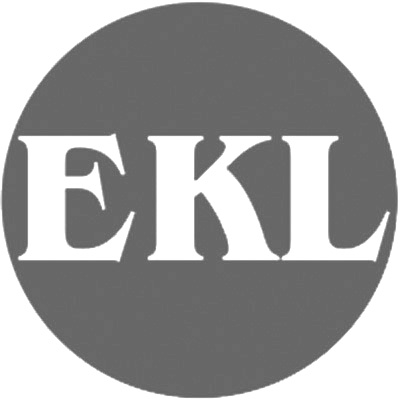 	Hämeenlinnan Eläkkeensaajat ry		Hämeenlinnan joukkoliikenneasioista		”Pikkuparlamentti”	Maanantaina 2.3.2020 klo 12 – (14)	HTY:n toimitila Raatihuoneenkatu 20,	Hämeenlinna. 			Kahvitusta klo 11.45 alkaen.Tilaisuuden avaus, pj Veijo VirtanenIkäihmisiä palveleva joukkoliikenne Hämeenlinnassa, alustajana Hämeenlinnan, Janakkalan ja Hattulan joukkoliikenne koordinaattori Kim VenesjärviKysymyksiä ja keskustelua alustuksen pohjaltaYhteenveto keskustelusta ja esityksistäTilaisuuden päättäminen	TERVETULOA KUULEMAAN JA KESKUSTELEMAAN!Järjestää Yhteiskunnallinen keskustelukerho